РЕШЕНИЕ   № 225с. Сергиевское	22 ноября 2011 годаО передаче полномочий в области градостроительной деятельностиНа основании части 4 статьи 15 Федерального закона от 06.10.2003 г. № 131-ФЗ «Об общих принципах организации местного самоуправления в Российской Федерации», части 3 статьи 3 Устава МО «Сергиевское сельское поселение», в целях ведения единой градостроительной политики в районе, Совет народных депутатов муниципального образования «Сергиевское сельское поселение»РЕШИЛ:1.	Дать согласие администрации муниципального образования «Сергиевское сельское поселение» на передачу администрации муниципального образования «Гиагинский район» с 01.01.2012 г. полномочий в области градостроительной деятельности:
утверждение генеральных планов поселения, правил землепользования и застройки;
утверждение подготовленной на основе генеральных планов поселения документации 
планировке территории;выдачу разрешений на строительство, разрешений на ввод объектов в эксплуатацию при осуществлении строительства, реконструкции, капитального ремонта объектов капитального строительства, расположенных, на территории поселения; утверждение местных нормативов градостроительного проектирования поселения; Администрации МО «Сергиевское сельское поселение» заключить соответствующее соглашение.Направить настоящее решение в Совет народных депутатов и администрацию муниципального образования «Гиагинский район».Контроль за исполнением настоящего решения возложить на заместителя главы администрации МО «Сергиевское сельское поселение» Бельдинова В.Н.Настоящее решение вступает в силу с момента его подписания.Глава  муниципального образования«Сергиевское сельское поселение»			  		В. Н. ШульцевРОССИЙСКАЯ ФЕДЕРАЦИЯРЕСПУБЛИКА АДЫГЕЯСОВЕТ НАРОДНЫХ ДЕПУТАТОВ МУНИЦИПАЛЬНОГО ОБРАЗОВАНИЯ «СЕРГИЕВСКОЕ СЕЛЬСКОЕ ПОСЕЛЕНИЕ»385637, с. Сергиевское, ул. Первомайская, 10, тел.9-35-43Российскэ ФедерациеАДЫГЭ РЕСПУБЛИКМуниципальнэ образованиеу «Сергиевскэ къоджэ псэупIэм Инароднэ депутатхэм я совет 385637, с. Сергиевскэр,ул. Первомайснэр, 10,  тел.9-35-43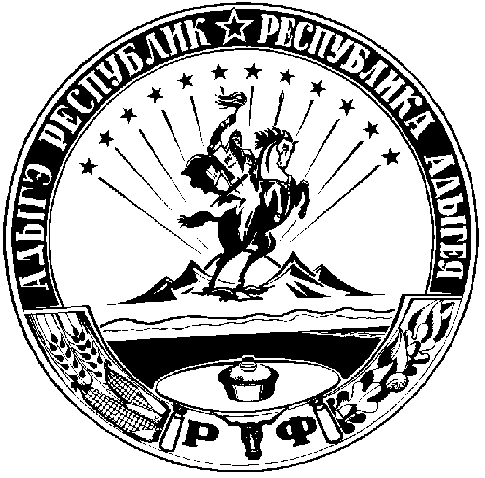 